ЧЕРКАСЬКА ОБЛАСНА РАДАГОЛОВАР О З П О Р Я Д Ж Е Н Н Я22.06.2022                                                                                      № 130-рПро звільненнявиконуючого обов’язки директораГЛАДУН О.Д.Відповідно до статті 55 Закону України «Про місцеве самоврядування
в Україні», підпункту 3 пункту 3 рішення обласної ради від 16.12.2016
№ 10-18/VIІ «Про управління суб’єктами та об’єктами спільної власності територіальних громад сіл, селищ, міст Черкаської області» (із змінами), враховуючи розпорядження голови обласної ради від 07.02.2022 № 35-р 
«Про призначення виконуючого обов’язки директора ГЛАДУН О.Д.», рішення обласної ради від 17.06.2022 № 13-1/VIII «Про призначення ГЛАДУН О.Д. на посаду директора комунальної установи «Обласний художній музей» Черкаської обласної ради»:1. ЗВІЛЬНИТИ 22.06.2022 ГЛАДУН Ольгу Дмитрівну, виконуючого обов’язки директора комунальної установи «Обласний художній музей» Черкаської обласної ради, у зв’язку з призначенням її на посаду                    директора цього закладу в установленому порядку, пункт 2 частини першої                         статті 36 КЗпП України.2. Контроль за виконанням розпорядження покласти на заступника голови обласної ради ДОМАНСЬКОГО В.М. і управління юридичного забезпечення та роботи з персоналом виконавчого апарату обласної ради.Голова		                                    А. ПІДГОРНИЙ                                                                                 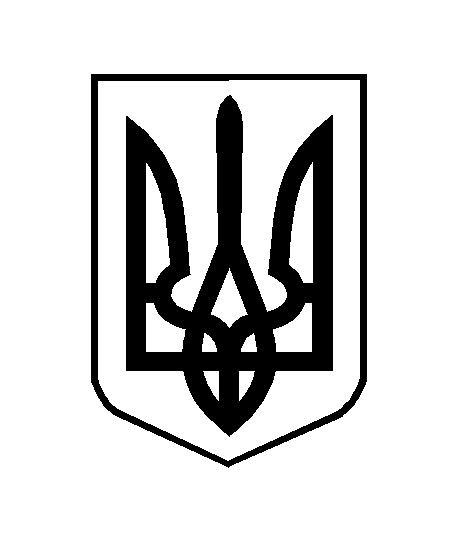 